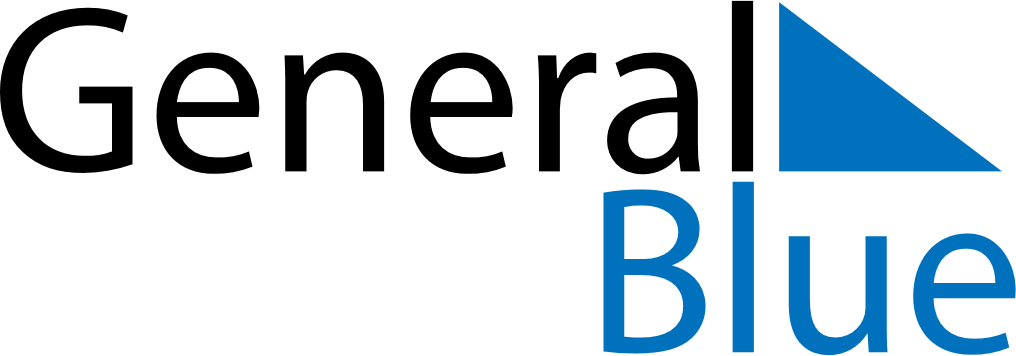 May 2019May 2019May 2019May 2019MalawiMalawiMalawiSundayMondayTuesdayWednesdayThursdayFridayFridaySaturday12334Labour Day567891010111213141516171718Kamuzu Day192021222324242526272829303131